Your addressDate Receiver’s addressDear ABC (Name of the Receiver),Hello, I hope you are doing well. I am writing this letter to thank you for inviting me to Adam’s (Write the name of the person) birthday party. I am glad to be invited and be a part of such a joyous event. Thank you for allowing me to join you in this special celebration. I will make sure to attend the party on 25th May (Write the date of the event) at 8:00 pm (Write the time of the event). I would like to know if this is a themed party. If so, please let me know the theme of the party so that I can make the necessary arrangements. Further, I extend my help to you in any way. Please let me know if you need any help with the organization of the party as I would be happy to help. I am eager to attend the birthday party and share happiness and joy with you and your family. I am looking forward to celebrating this day and be a part of your memorable celebration.  Yours Lovingly,XYZ (Your Name)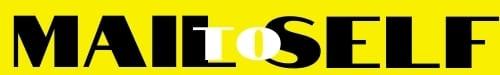 